APPLICATION FOR SOJU ENDORSEMENTSOLICITUD PARA UN ENDOSO DE SOJU 소주 배서 신청서Solo para Validación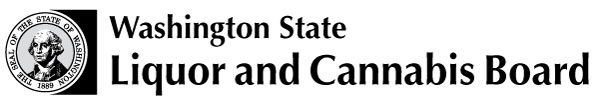 Licensing and Regulation PO Box 3724Seattle, WA 98124-3724Teléfono: 360-664-1600www.lcb.wa.govLicencia de Bebidas Alcohólicas 면허번호:Tipo de Licencia de Bebidas Alcohólicas 면허 종류:Tipo de Licencia de Bebidas Alcohólicas 면허 종류:Tipo de Licencia de Bebidas Alcohólicas 면허 종류:Tipo de Licencia de Bebidas Alcohólicas 면허 종류:Identificación comercial (UBI):Nombre(s) del/de los Licenciatario(s) 면허인 성명:Nombre(s) del/de los Licenciatario(s) 면허인 성명:Nombre(s) del/de los Licenciatario(s) 면허인 성명:Nombre(s) del/de los Licenciatario(s) 면허인 성명:Nombre(s) del/de los Licenciatario(s) 면허인 성명:Nombre(s) del/de los Licenciatario(s) 면허인 성명:Dirección de Envíos 우편물 수신 주소:Dirección de Envíos 우편물 수신 주소:Dirección de Envíos 우편물 수신 주소:Dirección de Envíos 우편물 수신 주소:Dirección de Envíos 우편물 수신 주소:Dirección de Envíos 우편물 수신 주소:Nombre de la Persona de Contacto 신청인 이름:Nombre de la Persona de Contacto 신청인 이름:Correo Electrónico 이메일 주소:Correo Electrónico 이메일 주소:Teléfono de Contacto 전화번호: Teléfono de Contacto 전화번호: Teléfono de Contacto 전화번호: Teléfono de Contacto 전화번호: Para recibir el endoso de soju, debe cumplir con los siguientes requisitos 소주배서조건: Tener una licencia de restaurante de licor, cerveza y vino. 양주맥주와인 음식점 주류면허 소지El soju se puede entregar en botella a mesas de dos o más clientes de veintiún años en adelante. 소주를 병채로 판매할 때는 반드시 2명이상, 21세가 넘은 손님이 동석해야 합니다.El tamaño de una botella de soju o de un contenedor no puede ser mayor de trescientos setenta y cinco mililitros. 소주 병의 용량은 375 밀리리터를 넘을 수 없습니다. Las botellas vacías de soju deben permanecer en la mesa del cliente hasta que este se haya ido de las instalaciones del licenciatario. 빈병은 손님이 업소를 떠날 때까지 테이블 위에 둬야 합니다. Usted puede permitir que el cliente se lleve la porción de soju (que compró con un platillo) que no fue consumido y debería de ser tapado otra vez en su contenedor original. 음식과 함께 마시다 남은 소주는 손님이 원한다면 반드시 다시 밀폐한 다음 가지고 가도록 허용할 수 있습니다.Toda persona que sirva el soju debe tener un permiso llamando Mandatory Alcohol Server Training (MAST) y completar la capacitación para servir soju proporcionada por la Junta Directiva (Board). El permiso MAST y el registro de capacitación de soju están sujetos a ser inspeccionados. Visite lcb.wa.gov para obtener información de capacitación sobre MAST y soju. 소주를 접대하는 직원은 반드시 필수알콜접대자 허가증과 소주 교육인증서를 소지하고 검열에 응할 수 있어야 합니다. 교육물은 주류마리화나국 웹사이트 (LCB.WA.GOV)를 방문하십시오.Si comprende todos los requisitos, firme a continuación para certificar que cumplirá con todos los requisitos. 귀하께서 위의 조건을 숙지하시고 이를 항상 준시할 것임을 아래에 서명하여 주십시오. Para recibir el endoso de soju, debe cumplir con los siguientes requisitos 소주배서조건: Tener una licencia de restaurante de licor, cerveza y vino. 양주맥주와인 음식점 주류면허 소지El soju se puede entregar en botella a mesas de dos o más clientes de veintiún años en adelante. 소주를 병채로 판매할 때는 반드시 2명이상, 21세가 넘은 손님이 동석해야 합니다.El tamaño de una botella de soju o de un contenedor no puede ser mayor de trescientos setenta y cinco mililitros. 소주 병의 용량은 375 밀리리터를 넘을 수 없습니다. Las botellas vacías de soju deben permanecer en la mesa del cliente hasta que este se haya ido de las instalaciones del licenciatario. 빈병은 손님이 업소를 떠날 때까지 테이블 위에 둬야 합니다. Usted puede permitir que el cliente se lleve la porción de soju (que compró con un platillo) que no fue consumido y debería de ser tapado otra vez en su contenedor original. 음식과 함께 마시다 남은 소주는 손님이 원한다면 반드시 다시 밀폐한 다음 가지고 가도록 허용할 수 있습니다.Toda persona que sirva el soju debe tener un permiso llamando Mandatory Alcohol Server Training (MAST) y completar la capacitación para servir soju proporcionada por la Junta Directiva (Board). El permiso MAST y el registro de capacitación de soju están sujetos a ser inspeccionados. Visite lcb.wa.gov para obtener información de capacitación sobre MAST y soju. 소주를 접대하는 직원은 반드시 필수알콜접대자 허가증과 소주 교육인증서를 소지하고 검열에 응할 수 있어야 합니다. 교육물은 주류마리화나국 웹사이트 (LCB.WA.GOV)를 방문하십시오.Si comprende todos los requisitos, firme a continuación para certificar que cumplirá con todos los requisitos. 귀하께서 위의 조건을 숙지하시고 이를 항상 준시할 것임을 아래에 서명하여 주십시오. Para recibir el endoso de soju, debe cumplir con los siguientes requisitos 소주배서조건: Tener una licencia de restaurante de licor, cerveza y vino. 양주맥주와인 음식점 주류면허 소지El soju se puede entregar en botella a mesas de dos o más clientes de veintiún años en adelante. 소주를 병채로 판매할 때는 반드시 2명이상, 21세가 넘은 손님이 동석해야 합니다.El tamaño de una botella de soju o de un contenedor no puede ser mayor de trescientos setenta y cinco mililitros. 소주 병의 용량은 375 밀리리터를 넘을 수 없습니다. Las botellas vacías de soju deben permanecer en la mesa del cliente hasta que este se haya ido de las instalaciones del licenciatario. 빈병은 손님이 업소를 떠날 때까지 테이블 위에 둬야 합니다. Usted puede permitir que el cliente se lleve la porción de soju (que compró con un platillo) que no fue consumido y debería de ser tapado otra vez en su contenedor original. 음식과 함께 마시다 남은 소주는 손님이 원한다면 반드시 다시 밀폐한 다음 가지고 가도록 허용할 수 있습니다.Toda persona que sirva el soju debe tener un permiso llamando Mandatory Alcohol Server Training (MAST) y completar la capacitación para servir soju proporcionada por la Junta Directiva (Board). El permiso MAST y el registro de capacitación de soju están sujetos a ser inspeccionados. Visite lcb.wa.gov para obtener información de capacitación sobre MAST y soju. 소주를 접대하는 직원은 반드시 필수알콜접대자 허가증과 소주 교육인증서를 소지하고 검열에 응할 수 있어야 합니다. 교육물은 주류마리화나국 웹사이트 (LCB.WA.GOV)를 방문하십시오.Si comprende todos los requisitos, firme a continuación para certificar que cumplirá con todos los requisitos. 귀하께서 위의 조건을 숙지하시고 이를 항상 준시할 것임을 아래에 서명하여 주십시오. Para recibir el endoso de soju, debe cumplir con los siguientes requisitos 소주배서조건: Tener una licencia de restaurante de licor, cerveza y vino. 양주맥주와인 음식점 주류면허 소지El soju se puede entregar en botella a mesas de dos o más clientes de veintiún años en adelante. 소주를 병채로 판매할 때는 반드시 2명이상, 21세가 넘은 손님이 동석해야 합니다.El tamaño de una botella de soju o de un contenedor no puede ser mayor de trescientos setenta y cinco mililitros. 소주 병의 용량은 375 밀리리터를 넘을 수 없습니다. Las botellas vacías de soju deben permanecer en la mesa del cliente hasta que este se haya ido de las instalaciones del licenciatario. 빈병은 손님이 업소를 떠날 때까지 테이블 위에 둬야 합니다. Usted puede permitir que el cliente se lleve la porción de soju (que compró con un platillo) que no fue consumido y debería de ser tapado otra vez en su contenedor original. 음식과 함께 마시다 남은 소주는 손님이 원한다면 반드시 다시 밀폐한 다음 가지고 가도록 허용할 수 있습니다.Toda persona que sirva el soju debe tener un permiso llamando Mandatory Alcohol Server Training (MAST) y completar la capacitación para servir soju proporcionada por la Junta Directiva (Board). El permiso MAST y el registro de capacitación de soju están sujetos a ser inspeccionados. Visite lcb.wa.gov para obtener información de capacitación sobre MAST y soju. 소주를 접대하는 직원은 반드시 필수알콜접대자 허가증과 소주 교육인증서를 소지하고 검열에 응할 수 있어야 합니다. 교육물은 주류마리화나국 웹사이트 (LCB.WA.GOV)를 방문하십시오.Si comprende todos los requisitos, firme a continuación para certificar que cumplirá con todos los requisitos. 귀하께서 위의 조건을 숙지하시고 이를 항상 준시할 것임을 아래에 서명하여 주십시오. Para recibir el endoso de soju, debe cumplir con los siguientes requisitos 소주배서조건: Tener una licencia de restaurante de licor, cerveza y vino. 양주맥주와인 음식점 주류면허 소지El soju se puede entregar en botella a mesas de dos o más clientes de veintiún años en adelante. 소주를 병채로 판매할 때는 반드시 2명이상, 21세가 넘은 손님이 동석해야 합니다.El tamaño de una botella de soju o de un contenedor no puede ser mayor de trescientos setenta y cinco mililitros. 소주 병의 용량은 375 밀리리터를 넘을 수 없습니다. Las botellas vacías de soju deben permanecer en la mesa del cliente hasta que este se haya ido de las instalaciones del licenciatario. 빈병은 손님이 업소를 떠날 때까지 테이블 위에 둬야 합니다. Usted puede permitir que el cliente se lleve la porción de soju (que compró con un platillo) que no fue consumido y debería de ser tapado otra vez en su contenedor original. 음식과 함께 마시다 남은 소주는 손님이 원한다면 반드시 다시 밀폐한 다음 가지고 가도록 허용할 수 있습니다.Toda persona que sirva el soju debe tener un permiso llamando Mandatory Alcohol Server Training (MAST) y completar la capacitación para servir soju proporcionada por la Junta Directiva (Board). El permiso MAST y el registro de capacitación de soju están sujetos a ser inspeccionados. Visite lcb.wa.gov para obtener información de capacitación sobre MAST y soju. 소주를 접대하는 직원은 반드시 필수알콜접대자 허가증과 소주 교육인증서를 소지하고 검열에 응할 수 있어야 합니다. 교육물은 주류마리화나국 웹사이트 (LCB.WA.GOV)를 방문하십시오.Si comprende todos los requisitos, firme a continuación para certificar que cumplirá con todos los requisitos. 귀하께서 위의 조건을 숙지하시고 이를 항상 준시할 것임을 아래에 서명하여 주십시오. Para recibir el endoso de soju, debe cumplir con los siguientes requisitos 소주배서조건: Tener una licencia de restaurante de licor, cerveza y vino. 양주맥주와인 음식점 주류면허 소지El soju se puede entregar en botella a mesas de dos o más clientes de veintiún años en adelante. 소주를 병채로 판매할 때는 반드시 2명이상, 21세가 넘은 손님이 동석해야 합니다.El tamaño de una botella de soju o de un contenedor no puede ser mayor de trescientos setenta y cinco mililitros. 소주 병의 용량은 375 밀리리터를 넘을 수 없습니다. Las botellas vacías de soju deben permanecer en la mesa del cliente hasta que este se haya ido de las instalaciones del licenciatario. 빈병은 손님이 업소를 떠날 때까지 테이블 위에 둬야 합니다. Usted puede permitir que el cliente se lleve la porción de soju (que compró con un platillo) que no fue consumido y debería de ser tapado otra vez en su contenedor original. 음식과 함께 마시다 남은 소주는 손님이 원한다면 반드시 다시 밀폐한 다음 가지고 가도록 허용할 수 있습니다.Toda persona que sirva el soju debe tener un permiso llamando Mandatory Alcohol Server Training (MAST) y completar la capacitación para servir soju proporcionada por la Junta Directiva (Board). El permiso MAST y el registro de capacitación de soju están sujetos a ser inspeccionados. Visite lcb.wa.gov para obtener información de capacitación sobre MAST y soju. 소주를 접대하는 직원은 반드시 필수알콜접대자 허가증과 소주 교육인증서를 소지하고 검열에 응할 수 있어야 합니다. 교육물은 주류마리화나국 웹사이트 (LCB.WA.GOV)를 방문하십시오.Si comprende todos los requisitos, firme a continuación para certificar que cumplirá con todos los requisitos. 귀하께서 위의 조건을 숙지하시고 이를 항상 준시할 것임을 아래에 서명하여 주십시오. Nombre 성명:   Nombre 성명:   Nombre 성명:   Título 직책:Título 직책:Firma 서명:Firma 서명:Firma 서명:Fecha 날짜:Fecha 날짜:La tarifa de solicitud es de $50. 수수료는 $50  Monto adjunto 동봉한 금액: $___________ La tarifa de solicitud es de $50. 수수료는 $50  Monto adjunto 동봉한 금액: $___________ La tarifa de solicitud es de $50. 수수료는 $50  Monto adjunto 동봉한 금액: $___________ La tarifa de solicitud es de $50. 수수료는 $50  Monto adjunto 동봉한 금액: $___________ La tarifa de solicitud es de $50. 수수료는 $50  Monto adjunto 동봉한 금액: $___________ La tarifa de solicitud es de $50. 수수료는 $50  Monto adjunto 동봉한 금액: $___________ Haga su cheque bancario a favor de WSLCB. 수표는 WSLCB로 적어주십시오:Haga su cheque bancario a favor de WSLCB. 수표는 WSLCB로 적어주십시오:Haga su cheque bancario a favor de WSLCB. 수표는 WSLCB로 적어주십시오:Haga su cheque bancario a favor de WSLCB. 수표는 WSLCB로 적어주십시오:Haga su cheque bancario a favor de WSLCB. 수표는 WSLCB로 적어주십시오:Haga su cheque bancario a favor de WSLCB. 수표는 WSLCB로 적어주십시오:Envíe por correo su solicitud y el cheque a 신청서와 수수료는 다음의 주소로 보내십시오: Licensing and Regulation, PO Box 43085, Olympia, WA 98504-3085.Envíe por correo su solicitud y el cheque a 신청서와 수수료는 다음의 주소로 보내십시오: Licensing and Regulation, PO Box 43085, Olympia, WA 98504-3085.Envíe por correo su solicitud y el cheque a 신청서와 수수료는 다음의 주소로 보내십시오: Licensing and Regulation, PO Box 43085, Olympia, WA 98504-3085.Envíe por correo su solicitud y el cheque a 신청서와 수수료는 다음의 주소로 보내십시오: Licensing and Regulation, PO Box 43085, Olympia, WA 98504-3085.Envíe por correo su solicitud y el cheque a 신청서와 수수료는 다음의 주소로 보내십시오: Licensing and Regulation, PO Box 43085, Olympia, WA 98504-3085.Envíe por correo su solicitud y el cheque a 신청서와 수수료는 다음의 주소로 보내십시오: Licensing and Regulation, PO Box 43085, Olympia, WA 98504-3085.Si tiene alguna pregunta, llame a Servicio al Cliente al 360-664-1600. 고객 서비스전화 번호Si tiene alguna pregunta, llame a Servicio al Cliente al 360-664-1600. 고객 서비스전화 번호Si tiene alguna pregunta, llame a Servicio al Cliente al 360-664-1600. 고객 서비스전화 번호Si tiene alguna pregunta, llame a Servicio al Cliente al 360-664-1600. 고객 서비스전화 번호Si tiene alguna pregunta, llame a Servicio al Cliente al 360-664-1600. 고객 서비스전화 번호Si tiene alguna pregunta, llame a Servicio al Cliente al 360-664-1600. 고객 서비스전화 번호